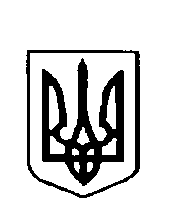 Варковицька сільська радаВОСЬМЕ СКЛИКАННЯ( двадцять дев’ята сесія)рішення Про затвердження  технічної документації 
із землеустрою  гр.Андрійчука В.М. щодо 
встановлення (відновлення) меж земельної 
ділянки в натурі (на місцевості) для будівництва 
та обслуговування житлового будинку, господарських 
будівель і споруд (присадибна ділянка)  	Розглянувши заяву громадянина Андрійчука Володимира Мелетійовича, жителя с.Жорнів вул.Центральна, 21 про затвердження технічної документації із землеустрою щодо встановлення (відновлення) меж земельної ділянки в натурі (на місцевості), для будівництва та обслуговування житлового будинку, господарських будівель і споруд (присадибна ділянка), яка розташована в межах с.Жорнів по вул.Центральна, 21  на території Варковицької сільської ради Дубенського району Рівненської області, керуючись ст..ст. 12, 40, 81, 116, 118, 120, 121, 186 Земельного кодексу України, п.34 ст..26 Закону України  "Про місцеве самоврядування в Україні", сільська рада В И Р І Ш И Л А:1. Затвердити технічну документацію із землеустрою щодо встановлення (відновлення) меж земельної ділянки в натурі (на місцевості), громадянина Андрійчука Володимира Мелетійовича для будівництва та обслуговування житлового будинку, господарських будівель і споруд (присадибна ділянка) площею 0,2500га., кадастровий номер 5621687000:04:003:0021, за рахунок земель житлової та громадської забудови, яка розташована в межах с.Жорнів по вул.Центральна, 21 на території Варковицької сільської ради Дубенського району Рівненської області.         2. Передати громадянину Андрійчуку Володимиру Мелетійовичу у власність земельну ділянку для будівництва та обслуговування житлового будинку, господарських будівель і споруд (присадибна ділянка) площею 0,2500га., кадастровий номер 5621687000:04:003:0021 за рахунок земель житлової та громадської забудови, яка розташована  в межах с.Жорнів по вул.Центральна, 21  на території Варковицької сільської ради Дубенського району Рівненської області.3. Громадянину Андрійчуку Володимиру Мелетійовичу оформити право власності на земельну ділянку в порядку визначеному законодавством. 4. Контроль за виконання даного рішення покласти на землевпорядника сільської ради.Сільський голова						Юрій ПАРФЕНЮК	
 09 лютого  2023року      № 979    